Fleming Schools 2021-2022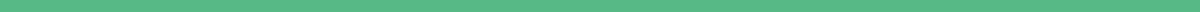 Character: The moral (upstanding) qualities of an individual.Attitude: How one chooses to think.Tenacity: The ability to do things well.Safety: Freedom from harm.C.A.T.S.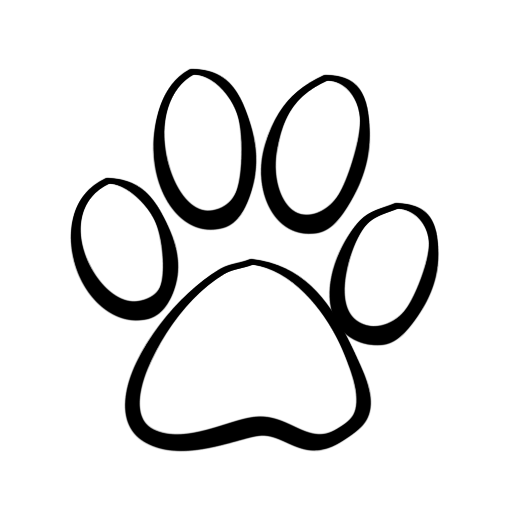 Classroom(include field trips and school related activities)CafeteriaandAuditoriumRestroomPlayground and GymHallwayBus and Parking lotProperty (electronic devices, textbooks, uniforms, furniture etc.)C Character* Allow teachers to teach* Allow students to learn*Respect others and their property (leave no trace)* Leave no trace* Be a good example* Use time wisely* Make healthy choices*Limit trips* Return promptly*Respect privacy* Use time wisely* Respect others and their property (leave no trace)*Use Kelso’s Choice when needed* Include others* Respect others and their property (leave no trace)* Allow teachers to teach* Allow students to learn*Respect others and their property (leave no trace)* Allow bus driver to drive* Leave no trace* Be on time* Be ready for your stop*Respect others and their property (leave no trace)*Respect others and their property (leave no trace)* Use appropriatelyA Attitude*Always try your best* Show kindness* Use nice manners*Always try your best* Show kindness* Use nice manners* Always try your best* Show kindness* Use nice manners*Always try your best* Show kindness* Use nice manners*Always try your best* Show kindness* Use nice manners*Always try your best* Show kindness* Use nice manners*Always try your best* Show kindness* Use nice mannersT Tenacity* Always do what is right -even if it is not popular* Always do what is right -even if it is not popular* Always do what is right -even if it is not popular* Always do what is right -even if it is not popular* Always do what is right -even if it is not popular* Always do what is right -even if it is not popular* Always do what is right -even if it is not popularS Safety*Use materials appropriately*Stay seated unless dismissed by teacher* Wash hands* Stay visible to teachers* Walk* Follow all bus rules* Use appropriately*Report problems and misconduct if Kelso’s Choices are not working